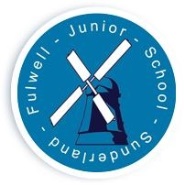 Year 6Year 6Year 6AUTUMN TERMSPRING TERMSUMMER TERMSCIENCEA:ElectricitySCIENCEA: All Living ThingsSCIENCEA: EvolutionB: LightB: AnimalsB: Super Science (Dinosaur Hunters)HISTORY:The Mayan CivilisationHISTORY:Ancient GreeksHISTORY:Impact of WarGEOGRAPHYSouth America & The AmazonGEOGRAPHYGlobal Warming & Climate ChangeGEOGRAPHYOur World in the FutureRE:Big QuestionsRE:IslamRE:Beliefs PHSE:Mental Health/ Anti-bullyingPHSE:Health & SafetyPHSE:SRSEART:Printing & DrawingART:Textiles & Oil PastelsART:3D Modelling & PaintingDT:TextilesDT:3D structuresDT:Cooking & NutritionMUSIC:CharangaMUSIC:CharangaMUSIC:CharangaICT:Switched on ComputingICT:Switched on ComputingICT:Switched on ComputingPE:Real PE: Cognitive & CreativePE:Real PE: Cognitive & CreativePE:Real PE: Personal & Health & FitnessFRENCH:Food and DrinkFRENCH:Conversational FrenchFRENCH:Sports & HobbiesFaculty Friday:Communication & Money MattersFaculty Friday:Critical Thinking & Money MattersFaculty Friday:Aspirations & Money Matters